15.02.2018 										       ПРЕС-РЕЛІЗТИПОВІ ПОМИЛКИ, ЧЕРЕЗ ЯКІ УЧАСНИКАМ БУДЕ ВІДМОВЛЕНО У РЕЄСТРАЦІЇне надано копію документа про повну загальну середню освіту (атестат); не надано копію документа про зміни у ПІБ (для осіб, у документах яких є розбіжності в персональних даних);не надано фотокартки; фотокартки не відповідають вимогам (дві однакові кольорові або чорно-білі фотокартки для документів, розміром 3*4 см із зображенням, що відповідає досягнутому віку особи);немає у реєстраційні картці підпису заявника.       ДОКУМЕНТИ, ЯКІ НАДСИЛАТИ ДО ХАРКІВСЬКОГО РЦОЯО НЕ ПОТРІБНО: копію свідоцтва про базову загальну середню освіту, ідентифікаційний код. ПЕРЕВІРКА СТАНУ РЕЄСТРАЦІЇ Перевірити стан реєстрації можливо на веб-сайті Українського центру оцінювання якості освіти (УЦОЯО) testportal.gov.ua  у розділі «Стан опрацювання документів». Сервіс надає можливість перевіряти та відслідковувати стан надходження документів, їх опрацювання, відправку сертифікатів за номером реєстраційної картки (що відображено в контрольно-інформаційному листку).ВНЕСЕННЯ ЗМІН ДО РЕЄСТРАЦІЙНИХ ДАНИХКомплект  реєстраційних документів до Харківського РЦОЯО надсилається рекомендованим листом (останній день відправки визначається за відтиском штемпеля відправлення на поштовому конверті – 19.03.2018).Після отримання від Харківського РЦОЯО Сертифікату, реєстраційного повідомлення учасника ЗНО, інформаційного бюлетеня «ЗНО 2018 рік» до 02.04.2017 учасник може внести зміни до реєстраційних даних (у разі потреби), здійснивши перереєстрацію на веб-сайті УЦОЯО розділ «Внести зміни». Нову реєстраційну картку та раніше отриманий Сертифікат потрібно надіслати до Харківського РЦОЯО. СТВОРЕННЯ ОСОБЛИВИХ УМОВ НА ЗНО 2018Особа, яка планує брати участь у ЗНО та потребує адаптації процедури тестування, має надати відповідний медичний висновок. Медичний висновок треба подати разом з іншими реєстраційними документами, під час формування реєстраційної картки вказати на необхідність створення особливих умов, зазначити номер і дату виданої закладом охорони здоров’я форми № 086-3/о.Порядок видачі медичного висновку про створення особливих (спеціальних) умов для проходження зовнішнього незалежного оцінювання затверджено спільним наказом Міністерства освіти і науки України та Міністерства охорони здоров’я України від 29.08.2016 №1027/900, зареєстровано у Міністерстві юстиції України 27.12.2016 за №1707/29837-1710/29840. Варто зазначити, що цьогоріч у наказі Міністерства освіти і науки України та Міністерства охорони здоров’я від 10.01.2018 №23/40, перелік особливих умов, які створюються для проходження ЗНО, доповнено умовою щодо надання можливості отримати в друкованій формі тексти до завдань з аудіювання передбачені в сертифікаційних роботах з іноземних мов для категорії глухих осіб та для осіб з порушенням слуху.Директор – Сидоренко Олександр Леонідович, доктор соціологічних наук, професор, член-кореспондент НАПН України (057 705 15 64). Додаткова  інформація з питань ЗНО: Якушева Олена Сергіївна, спеціаліст по зв’язкам з громадськістю (057) 705 07 37, 097 83 23 496.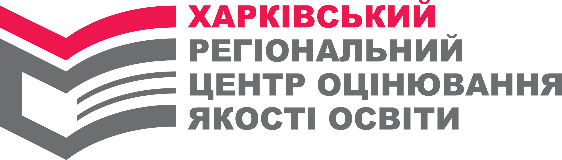 Харківський регіональний центр оцінювання якості освіти,61022, м. Харків, майдан Свободи, 6, оф. 463,т. (057) 705 07 37, office@zno-kharkiv.org.ua